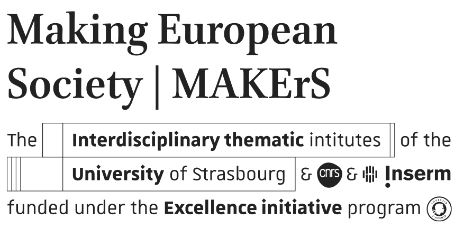 BOURSE POST-DOCTORALE – FORMULAIRE DE CANDIDATUREPROJET DE RECHERCHE POST-DOCTORALInformation généraleInformation généraleCivilité (cocher la case)  Madame                                                                  MonsieurNom de famillePrénomDate de naissanceNationalitéAdresseCode postal :                                                     Ville :Pays :Nr Téléphone (+ indicatif)Email adresseSituation actuelleDate de soutenance Discipline (s) de la thèse Titre projet de rechercheUnité de recherche BETA - Bureau d’Economie Théorique et Appliquée (UMR 7522) SAGE - Sociétés, Acteurs, Gouvernement en Europe (UMR 7363) DRES - Doit, religion, Entreprise et Société (UMR 7354)Axes de recherche MAKErS concernés  Axe 1 – Comment penser et mesurer la société européenne Axe 2 – Analyse des enjeux contemporains des sociétés européennes  Axe 3 - Construction de la société européenne  Axe 4 – Régulations de la société européenne Documents à fournir  Formulaire candidature avec le projet de recherche  CV détaillé       Mémoire de thèse                                     Résumé thèse                                              Rapport (pré)-soutenance List de publications                                    1 publication Projet de Recherche Post-doctoral (25 000 caractères max, sans la bibliographie) Nom de famille :                                                                            Prénom :Description du projet de rechercheDans quelle mesure ce projet de recherche présente-t-il une dimension interdisciplinaire ? Programme de travail pour les 2 années de post-doctBibliographie du projet de recherche